ДЕСЯТЕ КВІТНЯ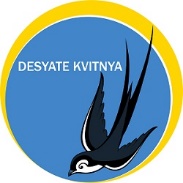  громадська організаціяДодаток 1 до запрошення до участі у тендеріRFP 03-2022  на укладення договору надання послугз обслуговування комп’ютерної мережі та офісної технікиТЕХНІЧНЕ ЗАВДАННЯГромадська організація «Десяте квітня» займається юридичною підтримкою біженців та шукачів притулку, внутрішньо переміщених осіб та осіб без громадянства в Україні. Організація налічує близько 60 працівників в 3 регіонах країни, діяльність Організації охоплює Одеську, Миколаївську, Херсонську, Кіровоградську, Запорізьку, Дніпропетровську та Харківську області. Головний офіс Організації заходиться в м. ОдесаКомп’ютерний парк Організації налічує більше 50 персональних комп’ютерів та ноутбуків під управлінням ОС Windows та Linux, сервер та систему мережевого зберігання файлів (NAS). Мережеве обладнання представлене маршрутизаторами виробників Mikrotik, TP-Link.Орієнтовний перелік необхідних послуг включає наступне:Налагодження апаратного та програмного забезпечення Організації для стабільної роботи;Встановлення і обслуговування комп’ютерної та офісної техніки, оргтехніки;Монтаж, адміністрування, нагляд за працездатністю та інформаційною безпекою комп’ютерної (дротова та бездротова) мережі Організації;Розробка та впровадження заходів щодо вдосконалення та захисту мережі Організації;Розробка та впровадження систем захисту від збоїв обладнання та систем резервного копіювання даних;Забезпечення відновлення втрачених даних;Побудова та адміністрування систем firewall, комплексного захисту від шкідливого програмного коду;Організація віддаленого доступу користувачів до робочих місць, серверу та системи мережевого зберігання;Побудова та адміністрування систем розмежування доступу;Встановлення, налаштування та оновлення програмного забезпечення (MS Office, 1С тощо);Технічна підтримка, консультування та навчання користувачів.Організація працює з особовими справами вразливих груп клієнтів. Всі матеріали справ являють собою адвокатську таємницю відповідно до чинного українського законодавства. Крім того, Організація приймає на себе вимоги щодо конфіденційності деталей справ отримувачів допомоги відповідно до партнерських угод з Агентством ООН у справах біженців. Отже, Організація приділяє значної уваги забезпеченню інформаційної безпеки діяльності. Організація не передбачає створення окремого робочого місця в офісі для надавача послуг. Надання послуг та виконання всіх необхідних робіт передбачається в робочий час Організації (пн-пт, 09.00 – 18.00). Водночас, в разі необхідності виконання довготривалих робіт, що передбачають відключення великої кількості користувачів від мережі Інтернет чи локальної мережі Організації, з метою запобігання перешкод робочому процесу, такі роботи можуть проводитися в неробочий час. Надання послуг передбачає забезпечення безперебійної стабільної роботи апаратного та програмного забезпечення Організації. Організація вимагатиме від надавача послуг реагування на нештатні ситуації та збої в найкоротші терміни. Про всі можливі затримки з відновлення безперебійної стабільної роботи надавач послуг повинен буде повідомляти Організацію з зазначенням часу, орієнтовно необхідного для відновлення роботи. 